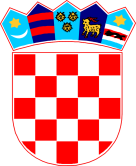 REPUBLIKA HRVATSKAZADARSKA ŽUPANIJAOPĆINA PRIVLAKA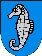     Općinski načelnikKLASA: 119-01/21-01/2URBROJ: 2198/28-02-20-1Privlaka, 29. siječnja 2021. godineNa temelju članka 10. stavka 2. Zakona o službenicima i namještenicima u lokalnoj i područnoj (regionalnoj) samoupravi („Narodne novine“, broj 86/08, 61/11, 04/18, 112/19) i članka 46. Statuta Općine Privlaka (“Službeni glasnik Zadarske županije” broj 05/18 ), načelnik Općine Privlaka dana 27. siječnja 2021. godine donosiPLAN PRIJMA U SLUŽBU U JEDINSTVENI UPRAVNI ODJEL OPĆINE PRIVLAKA U 2021. GODINIČlanak 1.Ovim Planom prijma utvrđuje se prijam službenika i namještenika u Jedinstveni upravni odjel  Općine Privlaka u 2021. godini.Plan prijma u službu u Jedinstveni upravni odjel donosi se na temelju prikupljenih podataka, vodeći računa o zakonskim propisima, potrebama Jedinstvenog upravnog odjela i raspoloživosti financijskih sredstava.Članak 2.Utvrđuje se da su na temelju Pravilnika o unutarnjem redu Općine Privlaka u Jedinstvenom upravnom odjelu Općine Privlaka sistematizirana sljedeća radna mjesta i to: a) sistematizirana radna mjesta: -Pročelnik Jedinstvenog upravnog odjela – 1 radno mjesto-u Službi za proračun i financije i razrez općinskih poreza- Viši stručni suradnik za proračun, financije i računovodstvo -1 radno mjesto-u Službi za proračun i financije i razrez općinskih poreza- Viši stručni suradnik za financije i računovodstvo -1 radno mjesto- u Službi za opće poslove - Viši stručni suradnik za opće, prave poslove i lokalnu samoupravu – 1 radno mjesto-u Službi za opće poslove- administrativni referent -1 radno mjesto- u Službi za komunalne poslove, infrastrukturu, prostorno i urbanističko planiranje – stručni suradnik za komunalne poslove -1 radno mjesto-u Službi za komunalne poslove, infrastrukturu, prostorno i urbanističko planiranje – viši referent –komunalni redar -1 radno mjesto-u Službi za komunalne poslove, infrastrukturu, prostorno i urbanističko planiranje – referent-komunalno -prometni redar - 4 radna mjesto-u Službi za komunalne poslove, infrastrukturu, prostorno i urbanističko planiranje – komunalni izvidnik -3 radna mjesta-spremačica – 1 radno mjesto	b) popunjena radna mjesta:-u Službi za proračun i financije i razrez općinskih poreza- Viši stručni suradnik za proračun, financije i računovodstvo -1/1- u Službi za proračun i financije i razrez općinskih poreza- Viši stručni suradnik za financije i računovodstvo -1 radno mjesto-u Službi za opće poslove- administrativni referent -1/1-u Službi za komunalne poslove, infrastrukturu, prostorno i urbanističko planiranje – viši referent-komunalni redar -1/1- u Službi za komunalne poslove, infrastrukturu, prostorno i urbanističko planiranje – referent – komunalno prometni redar- 1/4- u Službi za komunalne poslove, infrastrukturu, prostorno i urbanističko planiranje – komunalni izvidnik -3/3-spremačica – 1/1c) nepopunjena radna mjesta:- u Službi za opće poslove - Viši stručni suradnik za opće, prave poslove i lokalnu samoupravu – 1 radno mjesto- u Službi za komunalne poslove, infrastrukturu, prostorno i urbanističko planiranje – stručni suradnik – 1 radno mjesto- u Službi za komunalne poslove, infrastrukturu, prostorno i urbanističko planiranje – referent-komunalno-prometni redar -3 radna mjesto.Članak 3.U Jedinstvenom upravnom odjelu Općine Privlaka u 2021.godini predviđa se prijam službenika na radnja mjesta iz članka 2. točke c)Članak 4.Načelnik Općine Privlaka može donijeti izmjenu Plana prijma u službu u suradnji sa pročelnikom Jedinstvenog upravnog odjela, a na temelju obrazloženih zahtjeva, koji moraju biti usklađeni s proračunom Općine Privlaka za 2021.godinu, odnosno njegovim izmjenama i dopunama.Članak 5.Ovaj Plan prijma stupa na snagu danom objave, a objaviti će se na mrežnoj stranici Općine Privlaka.OPĆINA PRIVLAKA          Načelnik:                                                                                 Gašpar Begonja, dipl.ing.